2018-2019 Eğitim-Öğretim Yılı Bahar Yarıyılında, Enstitümüz anabilim dallarındaki lisansüstü programlara Yüksek Lisans/Doktora öğrencisi alınacaktır. İlgili programların kontenjanları ve başvuru koşulları aşağıda belirtilmiştir.                                                             PROGRAMLARA BAŞVURUBaşvurular Enstitü web sitesi on-line başvuru sayfasında yer alan http://ubs.erzincan.edu.tr/ogrenci/ogr0207/ adresinden on-line olarak yapılacaktır. (Başvuruların on-line olarak nasıl yapılacağına ilişkin bilgiler on-line başvuru sayfasında ilan edilecektir.)Online Başvuru sırasında ilgili programlarda istenilen ALES, Transkript, Mezuniyet  belgelerinin sisteme yüklenmesi zorunludur.        İstenilen belgelerin eksik yüklenmesi halinde başvuru geçersiz sayılır.Adaylar sadece bir Lisansüstü programa başvuru yapabilir.Başvurular belgelerin aslı ile beraber fotokopisi veya onaylı sureti ile yapılır, Kesin kayıtta belgelerin aslı ile beraber fotokopisini ibraz eden adaylara asılları kayıtta geri teslim edilir.Başvurularda E-Devlet üzerinden alınan belgeler kabul edilmektedir.Posta yolu ile başvuru kabul edilmeyecektirSonuçlar Enstitünün web sayfasından ilan edilecektir.Adaylara ayrıca tebligat yapılmayacaktır.BAŞVURU KOŞULLARI ALES geçerlilik süresi 5 yıldır.  20 Nisan 2016 tarihli ve 26990 sayılı Resmi Gazetede yayımlanan Lisansüstü Eğitim ve Öğretim Yönetmenliğinin 35. Maddesinin 6. Fıkrası gereğince, Tezsiz Yüksek Lisans programları hariç, aynı anda birden fazla lisansüstü programa kayıt yaptırılamaz ve devam edilemez. Tezli Yüksek Lisans Programlarına Başvuru Şartları:	1.Lisans Diplomasına veya Geçici Mezuniyet Belgesine sahip olmak,        2.ALES puan türünde en az 55 puan almış olmak.Doktora Programlarına Başvuru Şartları:1. Doktora/sanatta yeterlik programlarına başvuran adayların, anabilim/anasanat dalı kurulunun görüşü, anabilim/anasanat dalı başkanlığının teklifi, enstitü kurulunun kararı ve Senatonun onayı ile belirlenen bir bilim/sanat dalında lisans ve/veya tezli yüksek lisans derecesine veya YÖK tarafından verilmiş denklik belgesine sahip olması gerekir. 2. Hazırlık sınıfları hariç on yarıyıl süreli lisans eğitimi alanlar, tıp, diş hekimliği, eczacılık ve veteriner fakülteleri mezunu ile Sağlık Bakanlığı tarafından düzenlenen esaslara göre bir laboratuvar dalında uzmanlık yetkisine sahip olan adaylar yüksek lisans derecesine sahip sayılırlar. 3. Yüksek lisans derecesi ile doktora programına başvuran adayların başvurulan programın puan türünde en az 55 ALES puanına sahip olması gerekir.4. Hazırlık sınıfları hariç on yarıyıldan daha kısa süreli lisans derecesiyle doktora/sanatta yeterlik programlarına başvuran adayların başvurulan programın puan türünde en az 85 ALES puanına ve 100 üzerinden en az 80 veya 4 üzerinden en az 3 lisans mezuniyet not ortalamasına sahip olması gerekir. 	5. Temel tıp bilimlerinde doktora programlarına başvuran adayların; a) Tıp fakültesi mezunlarının, başvurulan yılın TUS temel tıp puanından, diş hekimliği fakültesi mezunlarının başvurulan yılın DUS temel puanından en az 50 (TUS ve DUS Temel Puanı = Klinik Bilimler Puanı×0,3+Temel Bilimler Puanı×0,7) veya en az 60 ALES sayısal puanına sahip olması, b) Tıp fakültesi mezunu olmayanların, yüksek lisans diplomasına (diş hekimliği ve veteriner fakülteleri mezunlarının lisans derecesine) ve en az 60 ALES sayısal puanına sahip olması, gerekir. 6. Tıp fakültesi, eczacılık fakültesi veya diş hekimliği fakültesinin herhangi bir anabilim dalında uzmanlık eğitimini bitirenlerin doktora eğitimine başvurularında geçerli bir ALES puanı yoksa ALES 60 olarak kabul edilir. 7. Doktora/sanatta yeterlik programına başvuran adaylar için anadilleri dışında ÖSYM tarafından yapılan merkezî yabancı dil sınavlarından en az 55 puan veya YÖK tarafından eşdeğerliği kabul edilen uluslararası yabancı dil sınavlarından bu puan muadili bir puan alınması zorunludur. Bu asgari puanların girilecek programların özelliklerine göre gerekirse yükseltilmesine Senato tarafından karar verilir. TOEFL geçerlilik süresi 2 yıl olup diğer Yabancı Dil Sınavlarının geçerlilik süresi 5 yıldır. KESİN KAYIT ve İSTENİLEN BELGELER1. Başvuru ve kayıt esnasında istenilen belgelerde yanlış beyanda bulunanlar, tahrifat yapanlar ile ilanda belirtilen şartları taşımayanlar başarılı olsalar dahi kayıtları yapılmayacak olup, bu şekilde aday kaydı veya kesin kaydı yapılmış olan öğrencilerin de kaydı silinecektir. 2. Kesin kayıtlar Enstitü tarafından ilan edilen kayıt tarihleri arasında, adayların enstitüye şahsen veya noter tasdikli vekâlet aracılığı ile yapılır. 3. Adaylar kesin kayıtta aşağıda istenilen belgelerin aslı ile beraber bir örneğini veya mezun olunan üniversite ya da noter tarafından onaylı suretini enstitüye sunmalıdır. -Lisansüstü Eğitim Kesin Kayıt Başvuru Formu (Enstitü web sitesi “Dilekçeler ve  Formlar” sayfasından temin edilir). - Online Başvuru Formu çıktısı (imzalı). -Özgeçmiş (Türkçe veya İngilizce). -1 adet yarım kapaklı dosya. -3 adet 4,5x6 cm fotoğraf (son 6 aya ait).-ALES belgesi çıktısı. -Nüfus Cüzdanı Fotokopisi (aslı ile beraber fotokopisi veya onaylı sureti). -Yüksek Lisans programları için Lisans Diploması veya Geçici Mezuniyet Belgesi (aslı ile beraber fotokopisi veya onaylı sureti). -Doktora programları için Yüksek Lisans Diploması veya Geçici Mezuniyet Belgesi (aslı ile beraber fotokopisi veya onaylı sureti). -Lisans / Yüksek Lisans Mezuniyet Notunu gösteren Transkript Belgesi. (aslı ile beraber fotokopisi veya onaylı sureti). -Doktora programına müracaat eden adayların, başvurdukları programın ilgili alan türünde Üniversitelerarası Kurul tarafından kabul edilen yabancı dil sınavlarının birinden en az 55 puan veya muadili puan aldığını gösteren bir belge. -Askerlik görevini yapmayanlar için Erkek öğrenciler için Askerlik Durum Belgesi              (e-devlet üzerinden alınabilir). 4.Lisansüstü programlara başvuru ve kayıt kabul işlemlerinde Erzincan ÜniversitesiLisansüstü Eğitim ve Öğretim Yönetmeliği hükümleri uygulanır. Bu hükümlerde yer   almayan durumlarda Yüksek Öğretim Kurulu Lisansüstü Eğitim ve Öğretim Yönetmeliği vekararları, Erzincan Üniversitesi Senatosu kararları ve Enstitümüz Yönetim Kurulu kararları uygulanır.         5.Lisans ve/veya Lisansüstü öğrenimlerinin yurt dışında yapmış T.C. uyruklu adaylar için denklik belgesi. Denklik belgesi olmadan tanınma ile programa kayıtlı olan T.C.uyrukluların lisansüstü mezuniyet işlemlerinin tamamlanabilmesi için kayıtlı olduklarılisansüstü programdan mezun oluncaya kadar denklik belgelerini almış ve lisansüstü öğrenim görülen Yükseköğretim kurumuna ibraz etmiş olması gerekmektedir.İLETİŞİMErzincan Binali Yıldırım Üniversitesi Sağlık Bilimleri Enstitüsü Müdürlüğü(Baş bağlar Mahallesi Tıp Fakültesi Dekanlığı Binası Kat:2 )İletişim 0446 2242910 DirektSantral 0446 2266666 /31011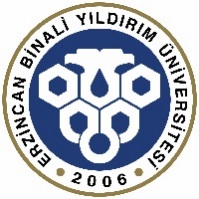                                        T.C     ERZİNCAN BİNALİ YILDIRIM ÜNİVERSİTESİSağlık Bilimleri Enstitüsü 2018–2019 Eğitim-Öğretim Yılı Bahar Yarıyılı Lisansüstü Programlara Öğrenci Alım İlanı                                                  BAŞVURU - KESİN KAYIT ve DERSLER                                                  BAŞVURU - KESİN KAYIT ve DERSLER                 Ön Başvuru Tarihi                                                               ( Sağlık Bilimleri Enstitüsü Web Sayfası)17.12.2018-27.12.2018Kesin Kayıt Hakkı Kazanan Adayların İlanı28.12.2018 mesai bitiminden sonraKesin Kayıt31-12.2018- 08.01.2019Yedek Kontenjanları İlanı 09.01.2019 mesai bitiminden sonraYedek Kontenjan Kesin Kayıt Tarihi                                   (Asil listedeki öğrenciler kayıt yaptıramaz)10.01. 2019- 15.01.2019Yedek Kontenjan Kazanan İlan Tarihi 16.01.2019 mesai bitiminden sonraYedek Kontenjan Kesin Kayıt Tarihi17.01.2019-23.01.2019 tarihleri arasında yapılacaktır.Yedek Aday Hakkı Kazanan Adayların İlanı 24.01.2019 mesai bitiminden sonraDers Kayıtları28.01.2019-03.02.2019 tarihleri arasında yapılacaktırDersler 04 Şubat 2019LİSANSÜSTÜ ÖĞRENCİ KONTENJANLARILİSANSÜSTÜ ÖĞRENCİ KONTENJANLARILİSANSÜSTÜ ÖĞRENCİ KONTENJANLARILİSANSÜSTÜ ÖĞRENCİ KONTENJANLARILİSANSÜSTÜ ÖĞRENCİ KONTENJANLARILİSANSÜSTÜ ÖĞRENCİ KONTENJANLARILİSANSÜSTÜ ÖĞRENCİ KONTENJANLARILİSANSÜSTÜ ÖĞRENCİ KONTENJANLARILİSANSÜSTÜ ÖĞRENCİ KONTENJANLARIAnabilim DallarıProgramın TürüT.C. UyrukluYabancı  UyrukluAles Puan TürüDeğerlendirme%Değerlendirme%Değerlendirme%BAŞVURU İÇİN ÖNŞARTLARAnabilim DallarıProgramın TürüT.C. UyrukluYabancı  UyrukluAles Puan TürüAles PuanıMezuniyet NotuMülakatBAŞVURU İÇİN ÖNŞARTLAR Tıbbi Fizyoloji     (Atatürk Üniv Ortak)Tezli Yüksek Lisans4-Sayısal6040-Tıp, Diş Hekimliği Fakültesi, Eczacılık veya Veteriner Fakültesi, Fen veya Fen Edebiyat Fakültelerinin Biyoloji, Moleküler Biyoloji ve Genetik bölümlerinden mezun olan öğrenciler başvurabilir. (Atatürk Üniversitesi Lisansüstü Eğitim Öğretim Uygulama Esasları gereği)         Anatomi   Doktora5-   Sayısal   6040   -Tıp ve Diş Hekimliği mezunu olan öğrenciler başvurabilir.